Kraków, dnia  23 maja 2022 r.Zaproszenie do składania ofert zwane dalej „Zaproszeniem” lub „Z”Nazwa (firma) oraz adres Zamawiającego.Uniwersytet Jagielloński, ul. Gołębia 24, 31-007 Kraków.Jednostka prowadząca sprawę:Dział Zamówień Publicznych UJ, ul. Straszewskiego 25/3 i 4, 31-113 Kraków;tel. +4812-663-39-03	 e-mail: bzp@uj.edu.pl strona internetowa: www.uj.edu.plmiejsce publikacji ogłoszeń i informacji: www.przetargi.uj.edu.pl Tryb udzielenia zamówienia.Postępowanie o udzielenie zamówienia z dziedziny nauki prowadzone jest w trybie procedury ogłoszenia zaproszenia do składania ofert w oparciu o art. 11 ust. 5 pkt 1 ustawy z dnia 11 września 2019 r. – Prawo zamówień publicznych (t. j. Dz. U. 2021 poz. 1129 ze zm.) oraz ustawy z dnia 23 kwietnia 1964 r. – Kodeks cywilny (t. j. Dz. U. 2020 poz. 1740 ze zm.).Do czynności podejmowanych przez Podmiot zamawiający, zwany dalej „Zamawiającym” i Podmiot zainteresowany, zwany dalej „Wykonawcą”, w postępowaniu o udzielenie zamówienia stosuje się zapisy przedstawione w niniejszym Zaproszeniu.Opis przedmiotu zamówienia.Przedmiotem zamówienia jest dostawa optycznego (światłowodowego) analizatora tlenowego przeznaczonego do optycznych pomiarów konsumpcji tlenu i pomiarów temperatury na potrzeby Instytutu Zoologii i Badań Biomedycznych UJ, Gronostajowa 9, 30-387 KrakówSzczegółowy opis przedmiotu zamówienia:Optyczny (światłowodowy) analizator tlenowy przeznaczony do optycznych pomiarów konsumpcji tlenu i pomiarów temperatury  Specyfikacja:- 4 porty optyczne dla światłowodowych przewodów i czujników ze zlączami ST; każdy    port może być niezależnie skonfigurowany w celu pomiarów tlenu lub temperatury- kompatybilny z szerokim wachlarzem czujników optycznych tlenu i temperatury, w szczególności z miniczujnikami i sondami punktowymi (sensor spots) - optymalny zakres pomiarów: 0-50% O2 (w stanie gazowym), 0-22 mg/L (O2 rozpuszczony w wodzie)- minimalna granica detekcji: 0.02% O2 (gas), 0.01mg/L (dissolved oxygen)- maksymalne tempo pomiarów do 10-20 pomiarów/sekundę- jeden port przeznaczony dla pomiarów temperatury za pomocą zewnętrznego czujnika   temperatury ze złączem LEMO - zakres temperatury  0 – 50°C- zintegrowane czujniki ciśnienia i względnej wilgotności w otoczeniu- zawiera kabel USB, dedykowane oprogramowanie, kapsuły kalibracyjne i  walizkę do transportu  Gwarancja min. 24 miesiące.Wymagania ogólne:1. Cena musi obejmować dostawę oraz wszystkie koszty niezbędne do realizacji  zamówienia.2. Przedmiot zamówienia musi zostać odpowiednio zabezpieczony przed wszelkimi uszkodzeniami w trakcie transportu oraz ubezpieczony. Wykonawca ponosi odpowiedzialność za wszelkie uszkodzenia w trakcie transportu.3.  Oznaczenie przedmiotu zamówienia według kodu Wspólnego Słownika Zamówień: CPV: 33260000-0 - Aparatura kontrolna i badawcza.Termin realizacji zamówieniaZamówienie musi zostać wykonane w terminie do 14 dni, licząc od  dnia udzielania zamówienia, tj. zawarcia umowy. Informacja o sposobie porozumiewania się Zamawiającego z Wykonawcami oraz przekazywania oświadczeń i dokumentów, a także wskazanie osób uprawnionych do porozumiewania się z Wykonawcami.Dopuszcza się możliwość porozumiewania się w formie pisemnej lub drogą elektroniczną.Zaleca się porozumiewanie drogą elektroniczną na adres poczty email: anna.onderka@uj.edu.pl  Jeżeli Zamawiający lub Wykonawca przekazują jakiekolwiek dokumenty lub informacje drogą elektroniczną, każda ze stron na żądanie drugiej niezwłocznie potwierdza fakt ich otrzymania.Przed złożeniem ofert Wykonawcy mogą przesyłać Zamawiającemu uwagi, co do treści niniejszego Zaproszenia. W uzasadnionych przypadkach Zamawiający uwzględniając przesłane uwagi może dokonać zmiany treści niniejszego Zaproszenia oraz odpowiednio wydłużyć termin składania ofert. Do porozumiewania się z Wykonawcami upoważniona jest w zakresie formalnym 
i merytorycznym –  mgr Anna Onderka, e-mail: anna.onderka@uj.edu.pl  Opis sposobu przygotowywania ofert.Każdy Wykonawca może złożyć tylko jedną ofertę, obejmującą całość przedmiotu zamówienia oraz skalkulować cenę dla całości przedmiotu zamówienia. Wykonawca musi dołączyć do oferty kalkulację cenową.Wykonawca musi do oferty dołączyć opis techniczny i/lub funkcjonalny bądź katalog/i (prospekt/y) producenta/ów, pozwalające na ocenę zgodności oferowanego przedmiotu zamówienia oraz jego parametrów z wymaganiami Zaproszenia zawartymi w pkt 3)2 Zamawiający dopuszcza dołączenie opisów w języku angielskim.Oferta wraz ze stanowiącymi jej integralną część załącznikami powinna być sporządzona przez Wykonawcę według treści postanowień niniejszego Zaproszenia tj. według treści formularza oferty i jego załączników zamieszczonych w niniejszym Zaproszeniu.Oferta musi być sporządzona w języku polskim lub angielskim, podpisana i złożona w formie pisemnej lub w postaci elektronicznej za pomocą poczty elektronicznej na adres wskazany w Zaproszeniu. Zaleca się, aby formularz oferty i jego załączniki (oświadczenia) zostały podpisane przez osobę (osoby) uprawnioną do składania oświadczeń woli w imieniu Wykonawcy wraz z podaniem danych imiennych i firmowych (np. pieczęć).Wszelkie poprawki lub zmiany w tekście oferty muszą być podpisane przez osobę (osoby) podpisującą ofertę i opatrzone datami ich dokonania.Wykonawca zobowiązany jest przedłożyć do oferty pełnomocnictwo w przypadku podpisania jej przez pełnomocnika.Wykonawca może zastrzec najpóźniej do dnia otrzymania zamówienia, iż informacje związane z tym zamówieniem stanowiące tajemnicę przedsiębiorstwa w rozumieniu art. 11 ustawy z dnia 16 kwietnia 1993 r. o zwalczaniu nieuczciwej konkurencji (t. j. Dz. U. 2020 poz. 1913 z późn. zm.) nie mogą być udostępnione. Wszelkie koszty związane z przygotowaniem i złożeniem oferty ponosi Wykonawca.Składając ofertę Wykonawca oświadcza, iż wykona przedmiot zamówienia zgodnie 
z wszystkimi wymaganiami Zamawiającego opisanymi w niniejszym Zaproszeniu i jego 
załącznikach.Miejsce oraz sposób, jak i termin składania i otwarcia ofert.Oferty należy składać w Dziale Zamówień Publicznych Uniwersytetu Jagiellońskiego, mieszczącym się przy ul. Straszewskiego 25/3 i 4, 31-113 Kraków, w terminie do dnia 
1 czerwca 2022 r. do godziny 09:00, w formie pisemnej lub w postaci elektronicznej za pomocą poczty elektronicznej na adres anna.onderka@uj.edu.pl z oznaczeniem pozwalającym na identyfikację Wykonawcy oraz wskazaniem przedmiotu i numeru postępowania poprzez oznaczenie: „Oferta w zakresie dostawy optycznego (światłowodowego) analizatora tlenowego przeznaczonego do optycznych pomiarów konsumpcji tlenu i pomiarów temperatury na potrzeby Instytutu Zoologii i Badań Biomedycznych UJ, Gronostajowa 9, 30-387 Kraków, nr sprawy 80.272.246.2022”.Ogłoszenie informacji o złożonych ofertach i zaoferowanych cenach oraz innych istotnych elementach złożonych ofert jest jawne i nastąpi w dniu 1 czerwca 2022 r. o godzinie 10:00 w Dziale Zamówień Publicznych UJ, przy ul. Straszewskiego 25/3 i 4, 31-113 Kraków.Opis sposobu obliczenia ceny.Cenę ryczałtową oferty należy podać w złotych polskich (PLN) i wyliczyć na podstawie indywidualnej kalkulacji Wykonawcy; koszty dostawy  jak i wszelkie koszty niezbędne do wykonania przedmiotu zamówienia; koszty gwarancyjne, celne, podatki, transport, dostarczenie do budynku i pomieszczenia wskazanego przez Zamawiającego, rabaty, upusty itp., których Wykonawca zamierza udzielić. Miejsce dostawy: Instytut Zoologii i Badań Biomedycznych UJ, Gronostajowa 9, 30-387 Kraków,Sumaryczna cena ryczałtowa wyliczona na podstawie indywidualnej kalkulacji Wykonawcy winna odpowiadać cenie podanej przez Wykonawcę w formularzu oferty. W przypadku, gdy siedziba Wykonawcy znajduje się poza terenem Polski, dla potrzeb ewaluacji i porównania ofert, Zamawiający doliczy do przedstawionej ceny odpowiedni podatek VAT.Nie przewiduje się waloryzacji ceny, przy czym wyliczona cena będzie ceną ryczałtową za całość przedmiotu zamówienia.Nie przewiduje się żadnych przedpłat ani zaliczek na poczet realizacji przedmiotu zamówienia, a płatność nastąpi zgodnie z zapisem Umowy.Opis czynności i kryteriów, którymi Zamawiający będzie się kierował przy wyborze najkorzystniejszej oferty.Zamawiający wybiera najkorzystniejszą ofertę, spośród ważnych ofert złożonych 
w postępowaniu, na podstawie kryteriów oceny ofert określonych w Zaproszeniu.Kryteria oceny ofert i ich znaczenie: Cena brutto za całość zamówienia – 100%.  3.1 Punkty przyznawane za kryterium „cena brutto za całość zamówienia” będą liczone wg następującego wzoru:C = (Cnaj : Co) x 10gdzie:C – liczba punktów przyznana danej ofercie,Cnaj – najniższa cena spośród ważnych ofert,Co – cena podana przez wykonawcę, dla którego wynik jest obliczany,Maksymalna liczba punktów do uzyskania w tym kryterium przez wykonawcę wynosi 10.3.2 Wszystkie obliczenia będą dokonywane z dokładnością do dwóch miejsc po przecinku.3.3 Oferta Wykonawcy, która uzyska najwyższą liczbę punktów, uznana zostanie za najkorzystniejszą. 3.4 Jeżeli zostały złożone oferty o takiej samej cenie, Zamawiający wzywa wykonawców, którzy złożyli te oferty, do złożenia w terminie określonym przez zamawiającego ofert dodatkowych.W toku badania i oceny ofert Zamawiający może żądać od Wykonawców wyjaśnień dotyczących treści złożonych ofert, z zachowaniem zasad przejrzystości oraz uczciwego traktowania Wykonawców.  Zamawiający poprawi w tekście oferty oczywiste omyłki pisarskie i oczywiste omyłki rachunkowe, z uwzględnieniem konsekwencji rachunkowych dokonanych poprawek oraz inne omyłki polegające na niezgodności oferty z wymaganiami Zaproszenia, niepowodujące istotnych zmian w treści oferty, niezwłocznie zawiadamiając o tym Wykonawcę, którego oferta została poprawiona.  Zamawiający może odrzucić ofertę, w szczególności jeżeli została złożona po upływie terminu składania ofert lub jest niezgodna z wymaganiami Zaproszenia, bądź zaistnieją inne uzasadnione okoliczności powodujące, iż jest ona niezgodna z obowiązującymi przepisami.7.  Zamawiający odrzuci ofertę złożoną przez:Wykonawcę będącego osobą fizyczną, którego prawomocnie skazano za przestępstwo:udziału w zorganizowanej grupie przestępczej albo związku mającym na celu popełnienie przestępstwa lub przestępstwa skarbowego, o którym mowa w art. 258 Kodeksu karnego, handlu ludźmi, o którym mowa w art. 189a Kodeksu karnego, o którym mowa w art. 228–230a, art. 250a Kodeksu karnego lub w art. 46 lub art. 48 ustawy z dnia 25 czerwca 2010 r. o sporcie, finansowania przestępstwa o charakterze terrorystycznym, o którym mowa w art. 165a Kodeksu karnego, lub przestępstwo udaremniania lub utrudniania stwierdzenia przestępnego pochodzenia pieniędzy lub ukrywania ich pochodzenia, o którym mowa w art. 299 Kodeksu karnego, o charakterze terrorystycznym, o którym mowa w art. 115 § 20 Kodeksu karnego, lub mające na celu popełnienie tego przestępstwa, powierzenia wykonywania pracy małoletniemu cudzoziemcowi, o którym mowa w art. 9 ust. 2 ustawy z dnia 15 czerwca 2012 r. o skutkach powierzania wykonywania pracy cudzoziemcom przebywającym wbrew przepisom na terytorium Rzeczypospolitej Polskiej (Dz. U. poz. 769),przeciwko obrotowi gospodarczemu, o których mowa w art. 296–307 Kodeksu karnego, przestępstwo oszustwa, o którym mowa w art. 286 Kodeksu karnego, przestępstwo przeciwko wiarygodności dokumentów, o których mowa w art. 270–277d Kodeksu karnego, lub przestępstwo skarbowe, o którym mowa w art. 9 ust. 1 i 3 lub art. 10 ustawy z dnia 15 czerwca 2012 r. o skutkach powierzania wykonywania pracy cudzoziemcom przebywającym wbrew przepisom na terytorium Rzeczypospolitej Polskiej lub za odpowiedni czyn zabroniony określony w przepisach prawa obcego;Wykonawcę, jeżeli urzędującego członka jego organu zarządzającego lub nadzorczego, wspólnika spółki w spółce jawnej lub partnerskiej albo komplementariusza w spółce komandytowej lub komandytowo-akcyjnej lub prokurenta prawomocnie skazano za przestępstwo, o którym mowa powyżej (litera a);Wykonawcę, wobec którego wydano prawomocny wyrok sądu lub ostateczną decyzję administracyjną o zaleganiu z uiszczeniem podatków, opłat lub składek na ubezpieczenia społeczne lub zdrowotne, chyba że Wykonawca przed upływem terminu składania ofert dokonał płatności należnych podatków, opłat lub składek na ubezpieczenia społeczne lub zdrowotne wraz z odsetkami lub grzywnami lub zawarł wiążące porozumienie w sprawie spłaty tych należności;Wykonawcę, wobec którego prawomocnie orzeczono zakaz ubiegania się o zamówienie publiczne;Wykonawcę, jeżeli zamawiający może stwierdzić, na podstawie wiarygodnych przesłanek, że wykonawca zawarł z innymi wykonawcami porozumienie mające na celu zakłócenie konkurencji, w szczególności jeżeli należąc do tej samej grupy kapitałowej w rozumieniu ustawy z dnia 16 lutego 2007 r. o ochronie konkurencji i konsumentów, złożyli odrębne oferty, oferty częściowe lub wnioski o dopuszczenie do udziału w postępowaniu, 
chyba że wykażą, że przygotowali te oferty lub wnioski niezależnie od siebie; Wykonawcę, jeżeli, w przypadkach, o których mowa w art. 85 ust. 1 ustawy, doszło 
do zakłócenia konkurencji wynikającego z wcześniejszego zaangażowania tego wykonawcy lub podmiotu, który należy z wykonawcą do tej samej grupy kapitałowej 
w rozumieniu ustawy z dnia 16 lutego 2007 r. o ochronie konkurencji i konsumentów, chyba że spowodowane tym zakłócenie konkurencji może być wyeliminowane w inny sposób niż przez wykluczenie wykonawcy z udziału w postępowaniu o udzielenie zamówienia.Wykonawcę w stosunku do którego zachodzą przesłanki opisane w art. 7 ust. 1 ustawy z dnia 13 kwietnia 2022 r. o szczególnych rozwiązaniach w zakresie przeciwdziałania wspieraniu agresji na Ukrainę oraz służących ochronie bezpieczeństwa narodowego (Dz.U. z 2022 r., poz. 835).8. Zamawiający unieważnia postępowanie o udzielenie zamówienia w szczególności, jeżeli nie zostanie złożona żadna oferta, lub wszystkie złożone oferty zostaną odrzucone, albo cena najkorzystniejszej oferty przekracza kwotę, którą Zamawiający może przeznaczyć 
na sfinansowanie zamówienia, bądź zaistnieją inne uzasadnione okoliczności skutkujące nieważnością Umowy w sprawie zamówienia z dziedziny nauki.  9. Zamawiający zawiadamia równocześnie wszystkich Wykonawców, którzy złożyli oferty, o rozstrzygnięciu postępowania, podając uzasadnienie faktyczne.Informacje o formalnościach, jakie powinny zostać dopełnione po wyborze oferty w celu zawarcia Umowy.       1.  Przed podpisaniem umowy wykonawca winien złożyć lub przekazać:aktualny odpis z właściwego rejestru lub z centralnej ewidencji i informacji o działalności gospodarczej, jeżeli odrębne przepisy wymagają wpisu do rejestru lub ewidencji, jeżeli nie został złożony wraz z ofertą;kopię umowy(-ów) określającej podstawy i zasady wspólnego ubiegania się o udzielenie zamówienia z dziedziny nauki – w przypadku złożenia oferty przez podmioty wspólnie ubiegające się o udzielenie zamówienia z dziedziny nauki (tj. konsorcjum);   2. Wybrany wykonawca jest zobowiązany do zawarcia umowy w terminie i miejscu wyznaczonym przez zamawiającego.Termin związania ofertą.Termin związania ofertą wynosi 30 dni, tj. licząc od  dnia  1 czerwca 2022 r.Informacja o przetwarzaniu danych osobowych       Zgodnie z art. 13 i 14  Rozporządzenia Parlamentu Europejskiego i Rady (UE) 2016/679 z dnia 27 kwietnia 2016 r. w sprawie ochrony osób fizycznych w związku z przetwarzaniem danych osobowych i w sprawie swobodnego przepływu takich danych oraz uchylenia dyrektywy 95/46/WE (ogólne rozporządzenie o ochronie danych, dalej „Rozporządzenie Ogólne”) Uniwersytet Jagielloński informuje, że:Administratorem Pani/Pana danych osobowych jest Uniwersytet Jagielloński, ul. Gołębia 24, 31-007 Kraków, reprezentowany przez Rektora UJ.Uniwersytet Jagielloński wyznaczył Inspektora Ochrony Danych, ul. Czapskich 4, 31-110 Kraków, pokój nr 27. Kontakt z Inspektorem możliwy jest przez e-mail: iod@uj.edu.pl lub pod nr. telefonu 12 663 12 25.Pani/Pana dane osobowe przetwarzane będą na podstawie art. 6 ust. 1 lit. c Rozporządzenia Ogólnego. w celu związanym z niniejszym postępowaniem o udzielenie zamówienia publicznego.Podanie przez Panią/Pana danych osobowych jest wymogiem ustawowym określonym 
w przepisach ustawy z dnia 11 września 2019 r. Prawo zamówień publicznych (tj. Dz. U. 2019 r. poz. 2019 z późn. zm., dalej jako „PZP”) związanym z udziałem w postępowaniu o udzielenie zamówienia publicznego. Konsekwencje niepodania danych osobowych wynikają z ustawy pzp.Odbiorcami Pani/Pana danych osobowych będą osoby lub podmioty, którym udostępniona zostanie dokumentacja postępowania w oparciu o art. 8 oraz art. 96 ust. 3 pzp.Pani/Pana dane osobowe będą przechowywane zgodnie z art. 97 ust. 1 pzp przez okres: co najmniej 4 lat liczonych od dnia zakończenia postępowania o udzielenie zamówienia publicznego albo do upływu terminu możliwości kontroli projektu współfinansowanego lub finansowanego ze środków Unii Europejskiej albo jego trwałości takie projektu bądź innych umów czy zobowiązań wynikających z realizowanych projektów.Posiada Pani/Pan prawo do: dostępu do treści swoich danych, ich sprostowania, ograniczenia przetwarzania – w przypadkach i na warunkach określonych w Rozporządzeniu Ogólnym.Nie przysługuje Pani/Panu prawo do: usunięcia danych osobowych, prawo do przenoszenia danych osobowych oraz prawo sprzeciwu wobec przetwarzania danych osobowych, gdyż podstawą prawną przetwarzania Pani/Pana danych osobowych jest art. 6 ust. 1 lit. c Rozporządzenia Ogólnego.Ma Pani/Pan prawo wniesienia skargi do Prezesa Urzędu Ochrony Danych Osobowych w razie uznania, że przetwarzanie Pani/Pana danych osobowych narusza przepisy Rozporządzenia Ogólnego.Skorzystanie przez Panią/Pana, z uprawnienia do sprostowania lub uzupełnienia danych osobowych, o którym mowa w art. 16 Rozporządzenia Ogólnego, nie może skutkować zmianą wyniku postępowania o udzielenie zamówienia publicznego, ani zmianą postanowień umowy w zakresie niezgodnym z ustawą PZP, ani nie może naruszać integralności protokołu postępowania o udzielenie zamówienia publicznego oraz jego załączników.W przypadku gdy wykonanie obowiązków, o których mowa w art. 15 ust. 1-3 Rozporządzenia Ogólnego, celem realizacji Pani/Pana uprawnień wskazanych pkt 8 i 10 powyżej oraz do uzyskania kopii danych podlegających przetwarzaniu, wymagałoby niewspółmiernie dużego wysiłku, Zamawiający może żądać od Pana/Pani, wskazania dodatkowych informacji mających na celu sprecyzowanie żądania, w szczególności podania nazwy lub daty wszczętego albo zakończonego postępowania o udzielenie zamówienia publicznego.Wystąpienie przez Panią/Pana z żądaniem ograniczenia przetwarzania danych, 
o którym mowa w art. 18 ust. 1 Rozporządzenia Ogólnego, nie ogranicza przetwarzania danych osobowych do czasu zakończenia postępowania o udzielenie zamówienia publicznego.Wzór umowy – Załącznik nr 2 do Zaproszenia – zawiera warunki i wymagania umowne 
w zakresie dostawy przedmiotu zamówienia.Załącznik nr 1 do ZaproszeniaFORMULARZ OFERTY_______________________________________________________________________ZAMAWIAJĄCY –                           Uniwersytet Jagielloński                        ul. Gołębia 24, 31 – 007 Kraków;Jednostka prowadząca sprawę –     Dział Zamówień Publicznych UJul. Straszewskiego 25/3 i 4, 31-113 Kraków_______________________________________________________________________Nazwa (Firma) Wykonawcy – ……………………………………………………………………………................…….,Adres siedziby – …………………………………………………………………………………………….,Adres do korespondencji – …………………………………………………………………………………………..,Tel. – ....................................................; faks – .....................................................;E-mail: .................................................;NIP – ....................................................; REGON – ..............................................;Nawiązując do zaproszenia do złożenia oferty na wyłonienie Wykonawcy w zakresie  dostawy optycznego (światłowodowego) analizatora tlenowego przeznaczonego do optycznych pomiarów konsumpcji tlenu i pomiarów temperatury na potrzeby Instytutu Zoologii i Badań Biomedycznych UJ, Gronostajowa 9, 30-387 Kraków, nr  80.272.246.2022, składamy poniższą ofertę:oferujemy wykonanie całości przedmiotu zamówienia za łączną kwotę netto ......................................PLN *, plus należny podatek VAT w wysokości ….....%*, co daje kwotę brutto......................................PLN (słownie:…..........................…......... PLN), oferujemy termin realizacji zamówienia zgodnie z zapisami Specyfikacji Warunków Zamówienia, tj. do 14 dni.oferujemy termin płatności wynoszący do 30 dni liczony od doręczenia prawidłowo wystawionej faktury, odpowiednio dla wymagań określonych w Zaproszeniu,oświadczamy, że zapoznaliśmy się z treścią Zaproszenia do złożenia ofert, 
w szczególności zawartym w nim wzorem umowy oraz opisem przedmiotu zamówienia wraz załącznikami i uznajemy się za związanych określonymi w niej wymaganiami 
i zasadami postępowania, oświadczamy, że uważamy się za związanych niniejszą ofertą na okres 30 dni od daty jej otwarcia,oświadczamy, iż oferujemy przedmiot zamówienia zgodny z wymaganiami 
i warunkami określonymi przez Zamawiającego w Zaproszeniu,oferujemy gwarancję jak w Zaproszeniu.oświadczamy, że wypełniliśmy obowiązki informacyjne przewidziane w art. 13 lub art. 14 Rozporządzenia Parlamentu Europejskiego i Rady UE 2016/679 z dnia 27 kwietnia 2016 r. w sprawie ochrony osób fizycznych w związku z przetwarzaniem danych osobowych i w sprawie swobodnego przepływu takich danych oraz uchylenia dyrektywy 95/46/WE wobec osób fizycznych, od których dane osobowe bezpośrednio lub pośrednio pozyskaliśmy w celu ubiegania się o udzielenie zamówienia publicznego w niniejszym postępowaniu.oświadczamy, iż nie podlegamy wykluczeniu na podstawie art. 7 ust. 1 ustawy z dnia 13 kwietnia 2022 r. o szczególnych rozwiązaniach w zakresie przeciwdziałania wspieraniu agresji na Ukrainę oraz służących ochronie bezpieczeństwa narodowego (Dz.U. z 2022 r., poz. 835), tj.:nie jesteśmy wykonawcą wymienionym w wykazach określonych 
w rozporządzeniu 765/2006 i rozporządzeniu 269/2014 ani wpisanym na listę na podstawie decyzji w sprawie wpisu na listę rozstrzygającej o zastosowaniu środka, o którym mowa w art. 1 pkt 3 cyt. ustawy;nie jesteśmy wykonawcą, którego beneficjentem rzeczywistym w rozumieniu ustawy z dnia 1 marca 2018 r. o przeciwdziałaniu praniu pieniędzy oraz finansowaniu terroryzmu (Dz.U z 2022 r., poz. 593 i 655) jest osoba wymieniona w wykazach określonych w rozporządzeniu 765/2006 i rozporządzeniu 269/2014 ani wpisana na listę lub będąca takim beneficjentem rzeczywistym 
od dnia 24 lutego 2022 r., o ile została wpisana na listę na podstawie decyzji 
w sprawie wpisu na listę rozstrzygającej o zastosowaniu środka, o którym mowa w art. 1 pkt 3 cyt. ustawy;nie jesteśmy wykonawcą, którego jednostką dominującą w rozumieniu art. 3 ust. 1 pkt 37 ustawy z dnia 29 września 1994 r. o rachunkowości (Dz.U. z 2021 r., poz. 217, 2105 i 2106), jest podmiot wymieniony w wykazach określonych 
w rozporządzeniu 765/2006 i rozporządzeniu 269/2014 albo wpisany na listę lub będący taką jednostką dominującą od dnia 24 lutego 2022 r., o ile został wpisany na listę na podstawie decyzji w sprawie wpisu na listę rozstrzygającej 
o zastosowaniu środka, o którym mowa w art. 1 pkt 3 cyt. ustawy;osobą upoważnioną do kontaktów z Zamawiającym w zakresie złożonej oferty oraz w sprawach dotyczących ewentualnej realizacji umowy jest: ……….…………….., e-mail: …………………., tel.: ………………….. (można wypełnić fakultatywnie)oferta liczy ........................* kolejno ponumerowanych kart.   Załączniki do formularza oferty:Załącznik nr 1 - oświadczenie Wykonawcy;Załącznik nr 2 – kalkulacja ceny oferty,Inne……………………………………………………..Uwaga! Miejsca wykropkowane i/lub oznaczone „*” we wzorze formularza oferty i wzorach jego załączników Wykonawca zobowiązany jest odpowiednio do ich treści wypełnić lub skreślićMiejscowość.................................................dnia...................................... roku.(pieczęć i podpis osoby uprawnionej doskładania oświadczeń woli w imieniu Wykonawcy)Załącznik nr 1 do formularza oferty(Pieczęć firmowa Wykonawcy)OŚWIADCZENIESkładając ofertę na wyłonienie Wykonawcy w zakresie dostawy optycznego (światłowodowego) analizatora tlenowego przeznaczonego do optycznych pomiarów konsumpcji tlenu i pomiarów temperatury na potrzeby Instytutu Zoologii i Badań Biomedycznych UJ, Gronostajowa 9, 30-387 Kraków, nr 80.272.246.2022, oświadczam, że nie zachodzą przesłanki opisane w punkcie 9)7 „Zaproszenia do złożenia  oferty” skutkujące odrzuceniem oferty.                 Miejscowość .................................................. dnia ..........................................roku.........................................................................(pieczęć i podpis osoby uprawnionej doskładania oświadczeń woli w imieniu Wykonawcy)Załącznik nr 2 do formularza oferty        (Pieczęć firmowa Wykonawcy)KALKULACJA CENY OFERTYMiejscowość .................................................. dnia ........................................... roku.........................................................................(pieczęć i podpis osoby uprawnionej doskładania oświadczeń woli w imieniu Wykonawcy)                                                                            Załącznik nr 2 do Zaproszenia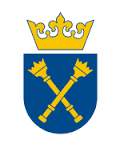 PROJETOWANE POSTANOWIENIA UMOWY 80.272.246.2022zawarta w Krakowie w dniu …............ 2022 r. pomiędzy:Uniwersytetem Jagiellońskim w Krakowie z siedzibą przy ul. Gołębiej 24, 31-007 Kraków, NIP 675-000-22-36, zwanym dalej „Zamawiającym”, reprezentowanym przez: 1. ………. – ………. UJ, przy kontrasygnacie finansowej Kwestora UJ,a ………………………, wpisanym do Krajowego Rejestru Sądowego prowadzonego przez Sąd ………., pod numerem wpisu: …….., NIP: ………., REGON: ………, zwanym dalej „Wykonawcą”, reprezentowanym przez: 1. ………..W wyniku przeprowadzenia postępowania w trybie procedury zaproszenia do złożenia oferty w oparciu o  art. 11 ust. 5 pkt 1 ustawy z dnia 11 września 2019 r. Prawo zamówień publicznych (t. j. Dz. U. 2021 poz. 1129 ze zm.) oraz ustawy z dnia 23 kwietnia 1964 r. – Kodeks cywilny (t. j. Dz. U. 2020 poz. 1740 ze zm.) zawarto Umowę następującej treści:§ 1Zamawiający powierza, a Wykonawca przyjmuje do zrealizowania dostawę optycznego (światłowodowego) analizatora tlenowego przeznaczonego do optycznych pomiarów konsumpcji tlenu i pomiarów temperatury na potrzeby Instytutu Zoologii i Badań Biomedycznych UJ w Krakowie (30-387) przy ul. Gronostajowej 9.Szczegółowy opis przedmiotu zamówienia znajduje się w pkt 3) Zaproszenia oraz  w ofercie Wykonawcy z dnia …………… 2022 r.Wykonawca w ramach realizacji przedmiotu umowy jest zobowiązany 
w szczególności do dostarczenia przedmiotu zamówienia pod adres wskazany w ust. 1.Osobą odpowiedzialną za odbiór urządzeń i nadzór ze strony Zamawiającego jest pan/pani …, tel. …, e-mail: … lub inna osoba z ww. jednostki organizacyjnej UJ, wskazana przez Zamawiającego, zaś ze strony Wykonawcy pan/pani … , tel. …, e mail: …Wykonawca zobowiązuje się do realizacji zamówienia w terminie do 14 dni, licząc od udzielania zamówienia, tj. zawarcia umowy.Zamawiający zleca, a Wykonawca zobowiązuje się wykonać wszelkie niezbędne czynności dla zrealizowania przedmiotu Umowy określonego w ust. 1.Integralną częścią niniejszej Umowy jest dokumentacja postępowania, a w tym 
w szczególności Zaproszenie do złożenia oferty wraz z załącznikami (zwane dalej „Zaproszeniem”) i oferta Wykonawcy.Wykonawca ponosi całkowitą odpowiedzialność materialną i prawną za powstałe 
u Zamawiającego, jak i osób trzecich, szkody spowodowane działalnością wynikłą 
z realizacji niniejszej Umowy.Zlecenie wykonania części Umowy podwykonawcom nie zmienia zobowiązań Wykonawcy wobec Zamawiającego za wykonanie tej części Umowy.Wykonawca jest odpowiedzialny za działania, uchybienia i zaniedbania podwykonawców i ich pracowników w takim samym stopniu, jakby to były działania, uchybienia lub zaniedbania własne.§ 2Wykonawca oświadcza, że posiada odpowiednią wiedzę, doświadczenie i dysponuje stosowną bazą do wykonania przedmiotu Umowy.Wykonawca oświadcza, iż przedmiot Umowy wykona z zachowaniem wysokiej jakości użytych materiałów i zrealizowanych prac oraz dotrzyma umówionych terminów przy zachowaniu należytej staranności uwzględniając zawodowy charakter prowadzonej przez niego działalności.W ramach niniejszej umowy i wynikającego z niej wynagrodzenia Wykonawcy, wskazanego w § 3 ust. 2 umowy, Wykonawca udziela Zamawiającemu nieodwołalnej i nieograniczonej czasowo i terytorialnie licencji niewyłącznej wraz z prawem do udzielania sublicencji, do korzystania z oprogramowania dostarczonego w ramach realizacji przedmiotu Umowy, na polach eksploatacji określonych w art. 74 ust. 2 i 3 ustawy z dnia 4 lutego 1994 r. o prawie autorskim i prawach pokrewnych (t. j. Dz. U. 2021 poz. 1062 ze zm.), to jest na następujących polach eksploatacji:sporządzenie kopii zapasowej, jeżeli jest to niezbędne do korzystania 
z programu komputerowego. Jeżeli umowa nie stanowi inaczej, kopia ta nie może być używana równocześnie z programem komputerowym; obserwowanie, badanie i testowanie funkcjonowania programu komputerowego w celu poznania jego idei i zasad przez osobę posiadającą prawo korzystania 
z egzemplarza programu komputerowego, jeżeli, będąc do tych czynności upoważniona, dokonuje ona tego w trakcie wprowadzania, wyświetlania, stosowania, przekazywania lub przechowywania programu komputerowego; zwielokrotnianie kodu lub tłumaczenie jego formy w rozumieniu art. 74 ust. 4 pkt 1 i 2 ww. ustawy, jeżeli jest to niezbędne do uzyskania informacji koniecznych do osiągnięcia współdziałania niezależnie stworzonego programu komputerowego z innymi programami komputerowymi, o ile zostaną spełnione następujące warunki: czynności te dokonywane są przez Zamawiającego lub inną osobę uprawnioną do korzystania z egzemplarza programu komputerowego bądź przez inną osobę działającą na ich rzecz, informacje niezbędne do osiągnięcia współdziałania nie były uprzednio łatwo dostępne dla osób, o których mowa w ust. 3.3.1 powyżej, czynności te odnoszą się do tych części oryginalnego programu komputerowego, które są niezbędne do osiągnięcia współdziałania.Wykonawca udziela licencji niewyłącznej, tj. prawa do korzystania z oprogramowania w zakresie wskazanym w ust. 3, w chwili podpisania protokołu odbioru wskazanego w § 2 umowy, bez zastrzeżeń oraz zapłaty wynagrodzenia, o którym mowa w § 3 ust. 2 umowy, bez konieczności składania przez Strony dodatkowego oświadczenia woli.Przy odbiorze Wykonawca zobowiązany jest dostarczyć Zamawiającemu również egzemplarze oprogramowania stanowiące z dniem udzielenia ww. licencji własność Zamawiającego, w wersjach instalacyjnych albo wskazać adres strony internetowej 
z której ww. oprogramowanie można pobrać.§ 3   Wysokość wynagrodzenia przysługującego Wykonawcy za wykonanie przedmiotu umowy ustalona została na podstawie oferty Wykonawcy.   Wynagrodzenie ryczałtowe za przedmiot umowy ustala się na kwotę netto: ..................... PLN (słownie: ............................................ złotych 00/100), co po doliczeniu należnej stawki podatku VAT w wysokości …..% daje kwotę brutto: ..................... PLN (słownie: ............................................ złotych 00/100). Wynagrodzenie Wykonawcy uwzględnia w szczególności wszystkie koszty prac i czynności niezbędnych do wykonania przedmiotu umowy, w tym koszty dostawy, transportu, koszty usług świadczonych w ramach gwarancji, odpowiedzialności z tytułu rękojmi za wady.   Zamawiający jest podatnikiem VAT i posiada NIP 675-000-22-36.   Wykonawca jest podatnikiem VAT i posiada NIP …............................. lub nie jest podatnikiem VAT na terytorium Rzeczpospolitej Polskiej.   Należny od kwoty wynagrodzenia podatek od towarów i usług VAT, pokryje Zamawiający na konto właściwego Urzędu Skarbowego w przypadku powstania u Zamawiającego obowiązku podatkowego zgodnie z przepisami o podatku od towarów i usług.§ 4Wykonawca otrzyma wynagrodzenie po wykonaniu całości przedmiotu Umowy, potwierdzonego protokołem odbioru bez zastrzeżeń i po złożeniu w siedzibie jednostki UJ, o której mowa w § 1 ust. 1 umowy prawidłowo wystawionej faktury. Zamawiający przystąpi do czynności odbioru po pisemnym powiadomieniu go przez Wykonawcę o gotowości do odbioru. Dokument zgłoszenia o gotowości do odbioru Wykonawca zobowiązany jest dostarczyć do osoby wskazanej w § 1 ust. 4 umowy na co najmniej 7 (siedem) dni roboczych przed planowanym terminem odbioru.Za dzień odbioru przedmiotu Umowy Strony uważać będą dzień faktycznej realizacji przez Wykonawcę czynności składających się na przedmiot zamówienia, który zostanie odnotowany ww. protokole odbioru.Protokół odbioru przedmiotu umowy będzie sporządzony z udziałem upoważnionych przedstawicieli Stron Umowy, po sprawdzeniu zgodności realizacji przedmiotu umowy zgodnie z warunkami Umowy, Zaproszeniem i ofertą Wykonawcy, dostawy przedmiotu zamówienia do siedziby jednostki organizacyjnej UJ wskazanej w § 1 ust. 1 Umowy.Zamawiający dokona odbioru całości przedmiotu zamówienia w terminie do 2 dni roboczych od dnia otrzymania przez niego pisemnego zawiadomienia Wykonawcy wskazanego w ust. 2 niniejszego paragrafu, pod warunkiem, iż przedmiot umowy będzie wolny od wad.Protokół odbioru przedmiotu umowy może być podpisany z chwilą jego dostarczenia w całości do Zamawiającego i po stwierdzeniu braku widocznych wad. Podpisanie protokołu nie wyłącza dochodzenia przez Zamawiającego roszczeń 
z tytułu nienależytego wykonania umowy, w szczególności w przypadku wykrycia wad przedmiotu umowy przez Zamawiającego po dokonaniu odbioru.Do przeprowadzenia odbioru przedmiotu umowy ze strony Zamawiającego oraz Wykonawcy upoważnieni są przedstawiciele wskazani w § 1 ust. 4 umowy.Termin zapłaty faktury za wykonany i odebrany przedmiot Umowy ustala się do 30 dni od daty dostarczenia Zamawiającemu prawidłowo wystawionej faktury wraz z podpisanym protokołem odbioru przedmiotu Umowy bez zastrzeżeń. Faktura winna być wystawiana w następujący sposób:Uniwersytet Jagielloński, ul. Gołębia 24, 31-007 Kraków, NIP: PL 675-000-22-36, REGON: 000001270 i opatrzona dopiskiem, dla jakiej Jednostki Zamawiającego zamówienie zrealizowano.W przypadku wystawiania ustrukturyzowanych faktur elektronicznych w rozumieniu art. 6 ust. 1 ustawy z dnia 9 listopada 2018 r. o elektronicznym fakturowaniu w zamówieniach publicznych, koncesjach na roboty budowlane lub usługi oraz partnerstwie publiczno-prywatnym (t. j. Dz. U. 2020 poz. 1666 ze zm.) za pośrednictwem Platformy Elektronicznego Fakturowania dostępnej pod adresem: https://efaktura.gov.pl/, w polu „referencja”, Wykonawca wpisze adres, wpisze następujący e-mail: …………Wynagrodzenie przysługujące Wykonawcy jest płatne przelewem z rachunku bankowego Zamawiającego na rachunek bankowy Wykonawcy wskazany w fakturze, z zastrzeżeniem ust. 15 i 16 poniżej.Miejscem płatności jest Bank Zamawiającego, a zapłata następuje z chwilą dokonania zlecenia przelewu przez Zamawiającego.Wykonawca zobowiązany jest do wskazania na fakturze numeru rachunku, który został ujawniony w wykazie podmiotów zarejestrowanych jako podatnicy VAT, nie zarejestrowanych oraz wykreślonych i przywróconych do rejestru VAT prowadzonym przez Szefa Krajowej Administracji Skarbowej (tzw. „Biała lista” – art. 96b ust. 1 ustawy z dnia 11 marca 2004 r. o podatku od towarów i usług – t. j. Dz. U. 2021 poz. 685 ze zm.).W razie braku ujawnienia bankowego rachunku rozliczeniowego Wykonawcy na „Białej liście” Zamawiający będzie uprawniony do zapłaty wynagrodzenia na rachunek wskazany w fakturze Wykonawcy przy zastosowaniu mechanizmu podzielonej płatności albo do zawiadomienia właściwego naczelnika urzędu skarbowego przy dokonywaniu pierwszej zapłaty wynagrodzenia przelewem na rachunek wskazany w tej fakturze.Zamawiający w przypadku, gdy Wykonawca jest zarejestrowany jako czynny podatnik podatku od towarów i usług Zamawiający może dokonać płatności wynagrodzenia z zastosowaniem mechanizmu podzielonej płatności, to jest w sposób wskazany w art. 108a ust. 2 ustawy z dnia 11 marca 2004 r. o podatku od towarów i usług (t. j. Dz. U. 2021 poz. 685 ze zm.). Postanowień zdania 1. nie stosuje się, gdy przedmiot umowy stanowi czynność zwolnioną z podatku VAT albo jest on objęty 0% stawką podatku VAT.Wykonawca potwierdza, iż ujawniony na fakturze bankowy rachunek rozliczeniowy służy mu wyłącznie dla celów rozliczeń z tytułu prowadzonej przez niego działalności gospodarczej, dla którego prowadzony jest rachunek VAT.§ 5Wykonawca zobowiązuje się wykonać przedmiot umowy bez wad i usterek, przy czym jest on zobowiązany zweryfikować zgodność znajdujących się na przedmiocie Umowy oznaczeń z danymi zawartymi w dokumencie gwarancyjnym (oświadczeniu gwaranta) wskazanym w ust. 2 niniejszego paragrafu umowy oraz stan plomb i innych umieszczonych na nim zabezpieczeń, o ile takie zabezpieczenia zostały zastosowane.Wykonawca wraz z dostawą całości przedmiotu niniejszej Umowy, wyda Zamawiającemu dokument gwarancyjny (oświadczenie gwaranta), którego treść będzie obejmowała co najmniej następujące informacje: nazwę i adres gwaranta lub jego przedstawiciela w Rzeczypospolitej Polskiej, czas trwania i terytorialny zasięg ochrony gwarancyjnej, uprawnienia przysługujące Zamawiającemu w razie stwierdzenia wady fizycznej, a także stwierdzenie, że gwarancja nie wyłącza, nie ogranicza ani nie zawiesza uprawnień Zamawiającego wynikających z przepisów o rękojmi za wady przedmiotu umowy.Wykonawca udziela 24 miesięcznej gwarancji na przedmiot zamówienia, licząc od daty wykonania umowy, tj. od daty odbioru przedmiotu umowy, potwierdzonego protokołem odbioru bez zastrzeżeń, z uwzględnieniem zapisów dotyczących warunków gwarancyjnych wynikających z Zaproszeniu. W ramach gwarancji Wykonawca będzie zobowiązany m.in. do nieodpłatnej (wliczonej w cenę oferty) bieżącej konserwacji, serwisu i przeglądów, wynikających z warunków gwarancji i naprawy przedmiotu umowy w okresie gwarancyjnym. Wykonawca udziela gwarancji na wszystkie urządzenia, części składowe, podzespoły, oraz inne elementy wchodzące w skład przedmiotu umowy lub usługi nabyte u podmiotów trzecich przez Wykonawcę. Gwarancji podlegają usterki, wady materiałowe i konstrukcyjne, a także nie spełnianie funkcji użytkowych przez dostarczone urządzenia, deklarowanych przez Wykonawcę. Wszystkie koszty związane z realizacją gwarancji pokrywa Wykonawca.Gwarancja będzie świadczona przez producenta lub autoryzowany przez niego serwis lub osoby na koszt Wykonawcy w siedzibie Zamawiającego, a jeżeli jest to technicznie niemożliwe to wszelkie działania organizacyjne i koszty związane ze świadczeniem usługi gwarancyjnej poza siedzibą Zamawiającego ponosi Wykonawca.W przypadku stwierdzenia wad w wykonanym przedmiocie umowy Wykonawca zobowiązuje się do jego nieodpłatnej wymiany lub usunięcia wad w miejscu użytkowania przedmiotu Umowy w terminie uzgodnionym przez Strony, przy czym reakcja serwisu musi nastąpić do 7 dni od chwili zgłoszenia telefonicznie, faxem lub emailem, przy czym wszelkie działania organizacyjne i koszty związane ze świadczeniem usługi gwarancyjnej poza miejscem wykonania umowy ponosi Wykonawca. Wykonawca gwarantuje najwyższą jakość dostarczonego przedmiotu umowy zgodnie ze specyfikacją techniczną. Odpowiedzialność z tytułu gwarancji obejmuje zarówno wady powstałe z przyczyn tkwiących w przedmiocie umowy w chwili dokonania odbioru przez Zamawiającego jak i wszelkie inne wady fizyczne, powstałe z przyczyn, za które Wykonawca ponosi odpowiedzialność, pod warunkiem, że wady te ujawnią się w ciągu terminu obowiązywania gwarancji. Bieg terminu gwarancji rozpoczyna się w dniu następnym, po odbiorze przedmiotu umowy, przy czym w przypadku wymiany wadliwego przedmiotu umowy (jego elementu lub modułu) na nowy albo dokonania usunięcia istotnej wady (usterki) termin gwarancji biegnie na nowo od chwili ponownego dostarczenia Zamawiającemu naprawionych rzeczy (odpowiednio przedmiotu umowy, jego elementu lub modułu).Okres gwarancji ulega automatycznie przedłużeniu o okres naprawy, tj. czas liczony od zgłoszenia do usunięcia awarii czy usterki określony w ust. 5 niniejszego paragrafu umowy.Zamawiający może wykonywać uprawnienia z tytułu rękojmi za wady fizyczne rzeczy niezależnie od uprawnień wynikających z gwarancji. Uprawnienia z tytułu rękojmi za wady fizyczne wygasają po upływie 24 miesięcy od momentu dostarczenia Zamawiającemu całości przedmiotu umowy potwierdzonego podpisanym protokołem odbioru bez zastrzeżeń, przy czym w razie wykonywania przez Zamawiającego uprawnień z gwarancji bieg terminu do wykonania uprawnień z tytułu rękojmi ulega zawieszeniu z dniem zawiadomienia Wykonawcy o wadzie (usterce). Termin ten biegnie dalej od dnia odmowy przez Wykonawcy wykonania obowiązków wynikających z gwarancji albo bezskutecznego upływu terminu określonego na usunięcie wady (usterki) przedmiotu umowy.Zamawiający w ramach wykonywania uprawnień z tytułu rękojmi za wady fizyczne rzeczy, w szczególności w razie wadliwego montażu przedmiotu niniejszej umowy (§ 1 ust. 1) przez Wykonawcę, będzie domagał się jej demontażu i ponownego zamontowania po dokonaniu wymiany na wolną od wad lub usunięciu wady. W razie niewykonania tego obowiązku przez Wykonawcę zapis ust. 11 niniejszego paragrafu umowy stosuje się odpowiednio.W przypadku, gdy Wykonawca nie dochowa postanowień dotyczących odpowiedzialności z tytułu gwarancji lub nie zastosuje się do powyższych zasad Zamawiający jest uprawniony do usunięcia wad (usterek) w drodze naprawy, na ryzyko i koszt Wykonawcy, zachowując przy tym inne uprawnienia przysługujące mu na podstawie umowy. W takich przypadkach Zamawiający ma prawo zaangażować inny podmiot do usunięcia wad (usterek), a Wykonawca zobowiązany jest pokryć związane z tym koszty w ciągu 14 dni od daty otrzymania wezwania wraz z dowodem zapłaty.Zamawiający zobowiązuje się dotrzymywać podstawowych warunków eksploatacji określonych przez producenta w treści oświadczenia gwaranta zawartego w dokumentach gwarancyjnych lub instrukcjach eksploatacji dostarczonych przez Wykonawcę, w zakresie w jakim nie jest ono sprzeczne z postanowieniami niniejszego paragrafu umowy. § 6Oprócz przypadków wymienionych w Kodeksie cywilnym Stronom przysługuje prawo odstąpienia od niniejszej Umowy w razie zaistnienia okoliczności wskazanych w ust. 2.Zamawiający może odstąpić od umowy nie wcześniej niż w terminie 7 dni od dnia powzięcia wiadomości o zaistnieniu jednej z poniższych okoliczności oraz nie później niż do dnia upływu okresu gwarancji (rękojmi) na przedmiot umowy, to jest gdy: Wykonawca na skutek swojej niewypłacalności nie wykonuje zobowiązań pieniężnych przez okres co najmniej 3 miesięcy;zostaną podjęte czynności zmierzające do likwidacji Wykonawcy, nastąpi rozwiązanie Wykonawcy bez przeprowadzenia likwidacji albo wykreślenie Wykonawcy jako przedsiębiorcy z CEIDG;nastąpi zajęcie majątku Wykonawcy;Wykonawca dostarczy aparaturę nieodpowiadającą treści Umowy lub przekroczy termin wykonania Umowy o 7 dni, i w dodatkowym, wyznaczonym przez Zamawiającego terminie nie dłuższym niż 7 dni, nie wykona Umowy zgodnie z jej postanowieniami.Ponadto w razie zaistnienia istotnej zmiany okoliczności powodującej, że wykonanie Umowy nie leży w interesie publicznym, czego nie można było przewidzieć w chwili zawarcia Umowy, Zamawiający może odstąpić od Umowy w terminie 30 dni od powzięcia wiadomości o tych okolicznościach. Wykonawcy nie przysługuje odszkodowanie z tytułu odstąpienia przez Zamawiającego od Umowy z powodu okoliczności leżących po stronie Wykonawcy albo w razie odstąpienia od Umowy na podstawie ust. 2 oraz 3 niniejszego paragrafu Umowy.Odstąpienie od Umowy powinno nastąpić w formie pisemnej pod rygorem nieważności. Odstąpienie od Umowy nie wpływa na skuteczność roszczeń o zapłatę kar umownych.W przypadku zaistnienia przesłanek odstąpienia od Umowy, Zamawiający jest uprawniony do odstąpienia częściowego lub całkowitego. Zamawiający jest uprawniony do korzystania z tej części Umowy, której odstąpienie nie dotyczy. W takiej sytuacji Wykonawca jest uprawniony do wynagrodzenia w części, której odstąpienie nie dotyczy.§ 7Strony zastrzegają sobie prawo do dochodzenia kar umownych za niezgodne 
z niniejszą umową lub nienależyte wykonanie zobowiązań z Umowy wynikających.Wykonawca, za wyjątkiem, gdy postawę naliczenia kar umownych stanowią jego zachowania niezwiązane bezpośrednio lub pośrednio z przedmiotem umowy lub jej prawidłowym wykonaniem, oraz z zastrzeżeniem ust. 4 niniejszego paragrafu, zapłaci Zamawiającemu karę umowną w poniższej wysokości w przypadku:odstąpienia od Umowy wskutek okoliczności od Zamawiającego niezależnych w wysokości 5% wynagrodzenia brutto ustalonego w § 3 ust. 2 Umowy;niewykonania lub nienależytego wykonania Umowy w wysokości 5% wynagrodzenia brutto ustalonego w § 3 ust. 2 Umowy, przy czym nienależyte wykonanie Umowy to jej realizacja, która pozostaje w sprzeczności z treścią Umowy lub ofertą Wykonawcy, bądź postanowieniami Zaproszenia, albo też nie zapewnia osiągnięcia wymaganych parametrów, funkcjonalności i zakresów wynikających z Zaproszenia. zwłoki w wykonaniu przedmiotu Umowy w wysokości 0,1% wynagrodzenia brutto ustalonego w § 3 ust. 2 Umowy za każdy dzień zwłoki licząc od dnia następnego w stosunku do terminu zakończenia realizacji przedmiotu Umowy, określonego w § 1 ust. 5 Umowy, nie więcej niż 30% wynagrodzenia brutto ustalonego w § 3 ust. 2 Umowy;zwłoki w usunięciu wad przedmiotu Umowy stwierdzonych przy odbiorze, 
w wysokości 0,1% wynagrodzenia brutto ustalonego w § 3 ust. 2 Umowy za każdy dzień zwłoki, licząc od następnego dnia po upływie terminu określonego przez Zamawiającego w celu usunięcia wad, nie więcej niż 30% wynagrodzenia brutto ustalonego w § 3 ust. 2 Umowy,zwłoki w usunięciu wad stwierdzonych w okresie gwarancji (rękojmi) 
w wysokości 0,1% wynagrodzenia brutto ustalonego w § 3 ust. 2 Umowy za każdy dzień zwłoki liczony od dnia następnego w stosunku do terminu (dnia) ustalonego zgodnie z treścią § 5 ust. 5 Umowy albo w pisemnym oświadczeniu Stron, nie więcej niż 30% wynagrodzenia brutto ustalonego w § 3 ust. 2 Umowy.Zamawiający zapłaci Wykonawcy karę umowną w przydatku odstąpienia od niniejszej Umowy przez Wykonawcę z przyczyn leżących wyłącznie po stronie Zamawiającego w wysokości 5% wynagrodzenia brutto ustalonego w § 3 ust. 2 Umowy.Strony mogą dochodzić na zasadach ogólnych odszkodowania przewyższającego wysokość zastrzeżonych kar umownych, przy czym kary umowne określone w ust. 2 i 3 mają charakter zaliczalny na poczet przedmiotowego odszkodowania uzupełniającego dochodzonego przez daną Stronę umowy.Roszczenie o zapłatę kar umownych staje się wymagalne począwszy od dnia następnego po dniu, w którym miały miejsce okoliczności faktyczne określone w niniejszej umowie stanowiące podstawę do ich naliczenia. Zamawiający jest uprawniony do potrącenia ewentualnych kar umownych 
z wymagalnej i należnej Wykonawcy wierzytelności, w tym z kwoty wynagrodzenia określonej w fakturze, na co Wykonawca wyraża zgodę.Zapłata kar umownych nie zwalnia Wykonawcy od obowiązku wykonania Umowy.§ 8Strony dopuszczają możliwość zmiany Umowy po uprzednim sporządzeniu protokołu konieczności, przy zachowaniu ryczałtowego charakteru ceny Umowy, poprzez podpisanie aneksu do Umowy, w szczególności w następujących przypadkach:zmiany terminu realizacji przedmiotu Umowy, poprzez jego skrócenie w przypadku zgodnej woli Stron, lub poprzez jego przedłużenie ze względu na przyczyny leżące po stronie Zamawiającego dotyczące w szczególności braku przygotowania/przekazania miejsca realizacji/dostawy, oraz inne niezawinione przez Strony przyczyny spowodowane przez siłę wyższą w rozumieniu § 9,poprawy jakości lub innych parametrów charakterystycznych dla danego elementu przedmiotu Umowy lub zmiany technologii na równoważną lub lepszą, podniesienia wydajności bezpieczeństwa, w sytuacji wycofania z rynku przez producenta lub zakończenia produkcji zaoferowanego przez Wykonawcę przedmiotu Umowy bądź jego elementów,aktualizacji rozwiązań z uwagi na postęp technologiczny lub zmiany obowiązujących przepisów.2. 	Zmiany niedotyczące postanowień umownych np. gdy z przyczyn organizacyjnych konieczna będzie zmiana danych teleadresowych określonych w umowie, gdy zmianie ulegnie numer konta bankowego jednej ze Stron nastąpią poprzez przekazanie pisemnego oświadczenie Strony, której te zmiany dotyczą, drugiej Stronie.§ 9Przez okoliczności siły wyższej strony rozumieją zdarzenie zewnętrzne o charakterze nadzwyczajnym, którego nie można było przewidzieć ani jemu zapobiec, w szczególności takie jak: wojna, stan wyjątkowy, powódź, epidemia choroby zagrażającej życiu lub zdrowiu ludzi, pożar czy też zasadnicza zmiana sytuacji społeczno – gospodarczej.Jeżeli wskutek okoliczności siły wyższej Strona nie będzie mogła wykonywać swoich obowiązków umownych w całości lub w części, niezwłocznie powiadomi o tym drugą stronę. W takim przypadku Strony uzgodnią sposób i zasady dalszego wykonywania umowy czasowo zawieszą jej realizację lub umowa zostanie rozwiązana.Bieg terminów określonych w niniejszej umowie ulega zawieszeniu przez czas trwania przeszkody spowodowanej siłą wyższą.§ 10Wszelkie oświadczenia Stron skutkujące zmianą lub wygaśnięciem Umowy będą składane na piśmie pod rygorem nieważności, listem poleconym lub za potwierdzeniem ich złożenia.Ewentualna nieważność jednego lub kilku postanowień niniejszej Umowy nie wpływa na ważność Umowy w całości. W takim przypadku Strony zastępują nieważne postanowienie postanowieniem zgodnym z celem i innymi postanowieniami Umowy.§ 11Wykonawcy nie przysługuje prawo przenoszenia wierzytelności wynikających z niniejszej Umowy na podmioty trzecie bez uprzedniej pisemnej zgody Zamawiającego – pod rygorem nieważności. Strony zobowiązują się do każdorazowego powiadamiania się listem poleconym 
o zmianie adresu swojej siedziby, pod rygorem uznania za skutecznie doręczoną korespondencję wysłaną pod dotychczasowy znany adres.§ 12W sprawach nieuregulowanych niniejszą umową mają zastosowanie przepisy prawa polskiego (RP), w szczególności ustawy z dnia 20 lipca 2018 r. – Prawo o szkolnictwie wyższym i nauce (t. j. Dz. U. 2022 poz. 574 ze zm.), ustawy z dnia 2 marca 2020 r. o szczególnych rozwiązaniach związanych z zapobieganiem, przeciwdziałaniem i zwalczaniem COVID-19, innych chorób zakaźnych oraz wywołanych nimi sytuacji kryzysowych (t. j. Dz. U. 2021 poz. 2095 ze zm.) oraz przepisy ustawy z dnia 23 kwietnia 1964 r. – Kodeks cywilny (t. j. Dz. U. 2020 poz. 1740 ze zm.).Wszelkie zmiany lub uzupełnienia niniejszej Umowy mogą nastąpić za zgodą Stron w formie pisemnej pod rygorem nieważności.W przypadku  zaistnienia  pomiędzy  stronami  sporu, wynikającego  z  umowy  lub pozostającego w związku z umową, strony zobowiązują się do podjęcia próby jego rozwiązania w drodze mediacji prowadzonej przez Mediatorów Stałych Sądu Polubownego przy Prokuratorii Generalnej RP , zgodnie  z Regulaminem tego Sądu, a dopiero w przypadku braku zawarcia ugody przed Mediatorem Stałym Sądu Polubownego przy Prokuratorii Generalnej RP, spór będzie poddany rozstrzygnięciu przez sąd powszechny właściwy miejscowo dla siedziby Zamawiającego.Umowa została sporządzona w czterech jednobrzmiących egzemplarzach: dwóch (2) w języku polskim i dwóch (2) w języku angielskim, po jednym w każdej wersji językowej dla każdej ze Stron. W wypadku niezgodności pomiędzy wersjami językowymi, pierwszeństwo ma wersja polska, z zastrzeżeniem ust. 5 poniżej.Strony zgodnie oświadczają, że w przypadku zawarcia niniejszej umowy w formie elektronicznej za pomocą kwalifikowanego podpisu elektronicznego powstały w ten sposób dokument elektroniczny stanowi poświadczenie, iż Strony zgodnie złożyły oświadczenia woli w nim zawarte, zaś datą zawarcia jest dzień złożenia ostatniego (późniejszego) oświadczenia woli o jej zawarciu przez umocowanych przedstawicieli każdej ze Stron.           Zamawiający :					              Wykonawca :...........................................................			..................................................Załącznik nr 1 do Umowy nr 80.272.246.2022…………………………………………….              pieczątka Jednostki UJProtokół odbioru towaru W dniu ………………………. r. w związku z Umową nr ………….…………..…....….. z dnia ……………………..…….. DOKONANO / NIE DOKONANO* odbioru: Dane dostawcy ………………………………………………………….Zgodnie z Umową odbiór Sprzętu powinien nastąpić do dnia .............................. Odbiór Sprzętu został wykonany w terminie/nie został wykonany w terminie* BEZ UWAG I ZASTRZEŻEŃ / UWAGI I ZASTRZEŻENIA* ………………………………………………………………………………………………………………………………………………………………………………………………………………………………………………………………………………………………………………………………………………………………………………………………………………………………………………………………………………………………………………………………………Dotyczy faktury nr ……………………………………………..….. z dnia …………………………………..Wartość towaru/usługi ……………………………………………………………………………………………..……...................………….………..						 ……………………………………….. podpis osoby odbierającej towar/usługę w imieniu Zamawiającego 						   W imieniu WykonawcyTelefon kontaktowy: ……………………………………………..Adres e-mail: ………………………………………………………..*Niepotrzebne skreślić UNIWERSYTET JAGIELLOŃSKIDZIAŁ ZAMÓWIEŃ PUBLICZNYCH Ul. Straszewskiego 25/3 i 4, 31-113 Krakówtel. +4812-663-39-03, fax +4812-663-39-14;e-mail: bzp@uj.edu.pl www.uj.edu.plwww.przetargi.uj.edu.pl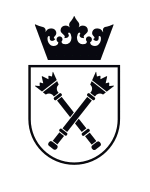 Przedmiot zamówieniaModel/producent Ilość sztukWartość netto Wartość bruttoOptyczny światłowodowy analizator tlenowy 1Razem cena netto/bruttoRazem cena netto/bruttoRazem cena netto/bruttoLp.Specyfikacja dostarczonego sprzętuSpecyfikacja dostarczonego sprzętuSpecyfikacja dostarczonego sprzętuSpecyfikacja dostarczonego sprzętuSpecyfikacja dostarczonego sprzętuSpecyfikacja dostarczonego sprzętuData odbioru NazwaIlośćProducentModel/typNr fabrycznyData produkcji sprzętuData odbioru 